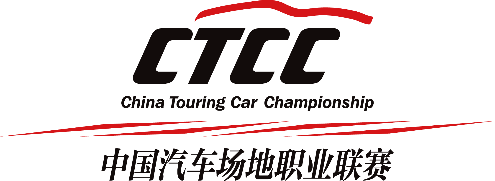 中国汽车场地职业联赛中国杯TCN-C组车型改装审查表注册人/APPLICANT提交日期/ DATE版本/ VERSION说明：此表为注册车型改装合规性的审查项目清单，根据注册规则之规定，应在改装赛车与填写注册标签根据要求提交注册车型的设计方案，请根据注册车辆实际情况填写或勾选下表信息。“□“为单项选择，根据单选的项目及要求提交相应的配套文件。1. 制造商/ MANUFACTURER2. 车型和类型/ MODEL AND TYPEP1-1）原型车铭牌照片/ Vehicle identification plate of original carP1-2）计划赛车铭牌位置/ Position of vehicle identification plate on racecar3. 整车重量/ OVERALL WEIGHT4. 车身/ BODYWORK P4-1）从车前3/4位置看见的原型车			   P4-2）从车后3/4位置看见的原型车Car seen from 3/4 front						  Car seen from 3/4 rearP4-35. 轴距/ WHEELBASE6. 车架 / BodyP6-1）添加车架改装设计图纸图片并简述对车架的所有改装/body modification design drawing and description of all modification to body6.1 防滚架 / Safety CageI3-1）防滚架设计图Drawing of the rollcage6.2前悬架塔顶 / Front suspension turret , Top Mount描述改装项目以及目的 / Description the modification改装前悬架塔顶对比原装 / Modification Front turret compared to original6.3前轮拱 / Front wheel arch描述改装项目以及目的 / Description the modification改装前轮拱对比原装 / Modification Front wheel arch compared to original6.4后悬架塔顶 / Rear suspension turret , Top Mount描述改装项目以及目的 / Description the modification改装后悬架塔顶对比原装 / Modification rear turret compared to original6.5后轮拱 / Rear wheel arch描述改装项目以及目的 / Description the modification改装后轮拱对比原装 / Modification rear wheel arch compared to original6.6油箱安装 / Fuel Tank Installation油箱照片或图片——拆下状态			            油箱安装格——拆下状态Fuel tank photo or picture - Dismounted	        Fuel tank vane - Dismounted车身为油箱所作开口位置及尺寸			        油箱安装状态描述Chassis cut position and dimensions	            Fuel tank mounted6.7 其他改装 / Other modifications描述/ Description7. 悬架 / Suspension7.1 前悬架 / Front suspensionP7-1）前悬架改装整体描述/ Description of front suspension modificationP7-2）改装后车轮整体运动学图示/ description and operating principle of the wheel kinematics7.1.1 前下摆臂 / Lower Front Arm若勾选改装摆臂，需展示改装下摆臂与原装比较图（带硬点变化量） / Comparison of race lower front arm to original (with dimension of hard point change), if modification arm.7.1.2 前上摆臂（如适用） / Upper Front Arm (if applicable)若勾选改装摆臂，需展示改装上摆臂与原装比较图（带硬点变化量） / Comparison of race upper front arm to original (with dimension of hard point change)，if modification arm.7.1.3 前副车架 / Front subframe若勾选改装，需展示改装副车架对比原装图示 / Modification subframe compared to original subframe，if modification.7.1.4 转向节(立柱) / Bare hub-carrier若勾选改装，需描述改装项目以及目的 / Description the modification若勾选改装，需展示改装转向节(立柱)对比原装标示图 / Modification Bare hub-carrier compared to original, if modification.7.1.5 前减震器 / Front Shock Absorber前减震器——拆下状态			                前减震器——总成安装状态Shock absorber - Dismounted	                Shock absorber assembly – in location塔顶连接件图示      			                转向节连接件图示Strut adapter drawing        	                Hub adapter drawing7.1.6 前防倾杆 / Front Anti Roll Bar (ARB)改装前防倾杆1与原装对比图 / Modification Front ARB compared to original7.1.7转向系统 / Steering System转向系统改装图示 / Illustration of steering system modification7.2后悬架 / Rear suspensionP7-3）后悬架改装整体描述/ Description of rear suspension modificationP7-4）改装后车轮整体运动学图示/ Operating principle of the wheel kinematics7.2.1 扭力梁悬架改装 / Modification of torsion beam suspension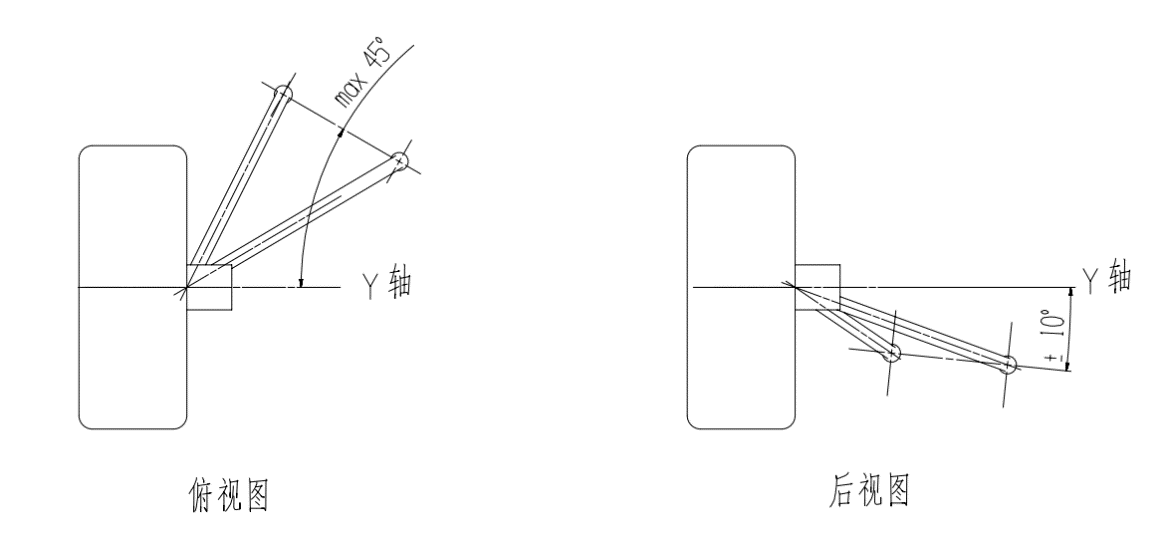 改装扭力梁与原装比较图示与说明/ Comparison of race torsion beam to original描述改装项目以及目的 / Description the modification拖曳臂——拆下状态      			                拖曳臂——安装状态Trailing arm - Dismounted        	                Trailing arm - Mounted7.2.2 连杆系统（对于多连杆悬架） / Linkages (of Multi-link Suspension)若存在改装，简述所有连杆与原装差异和图示（带硬点变化量） / Comparison of race linkages to original (with dimension of hard point change)，if modification.7.2.3 后下摆臂（如适用） / Lower Rear Arm (if applicable)若存在改装，简述改装下摆臂与原装差异和图示（带硬点变化量） / Comparison of race lower rear arm to original (with dimension of hard point change),if modification.7.2.4 后上摆臂（如适用） / Upper Rear Arm (if applicable)若存在改装，简述改装上摆臂与原装差异和图示（带硬点变化量） / Comparison of race upper rear arm to original (with dimension of hard point change), if modification.7.2.5 后副车架（如适用） / Rear subframe (if applicable)若存在改装，简述改装副车架对比原装差异和图示 / Modification subframe compared to original subframe. If modification7.2.6后束角控制臂（如适用） / Toe link bracket (if applicable)改装后束角控制臂对比原装标示图 / Modification Toe link bracket compared to original7.2.7 转向节(立柱) / Bare hub-carrier若存在改装，描述改装项目以及目的 / Description the modification, if modification.若存在改装，改装转向节(立柱)对比原装标示图 / Modification Bare hub-carrier compared to original, if modification.7.2.8 后减震器 / Rear Shock Absorber后减震器——拆下状态			                后减震器——总成安装状态Shock absorber - Dismounted	                Shock absorber assembly – in location塔顶连接件图示 （如适用）    			       转向节连接件图示 （如适用）Strut adapter drawing (if applicable)        	   Hub adapter drawing (if applicable)7.2.9 后防倾杆 / Rear Anti Roll Bar (ARB)改装后防倾杆1与原装对比图 / Modification Rear ARB compared to original8. 动力总成/ Powertrain8.1 发动机/ ENGINEP8-1）赛车发动机总成图示 / Illustration of racecar full engine assembly8.1.1涡轮增压器 / TURBOCHARGER进气限制器/Intake Restrictor涡轮增压器——拆下状态     			            涡轮增压器与进气限制器安装状态Turbocharger - Dismounted        	            Assembly of turbocharger and restrictor进气限制器图纸（带尺寸） / Restrictor DRAWING (with dimensions)8.1.2排气歧管 / EXHAUST MANIFOLD (选择更换涡轮的车辆填写)改装排气歧管与原装排气歧管对比图示 / Modification Exhaust Manifold compared to original8.1.3 冷却水箱 / Cooling SYSTEM改装冷却水箱图片及安装位置 / Cooling box picture and mounting position8.1.4中冷器 / INTERCOOLER SYSTEM改装中冷器图片及安装位置 / Intercooler picture and mounting position8.1.5点火模块 / IGNITION COIL改装点火模块图片/ Ignition coil picture8.1.6油底壳/Oil Pan改装油底壳与原装油底壳对比图示 / Modification oil pan compared to original8.1.7发动机的安装点及安装位置 / LOCATION AND POSITION OF THE ENGINE赛车发动机安装位置与原装对比 / Racecar engine position compared to original8.1.8 发动机悬置数量 / ENGINE SUPPORTS发动机悬置图示 / Illustration of engine supports8.1.9飞轮 / Fly wheel描述改装项目以及目的 / Description the modification改装飞轮对比原装 / Modification rear wheel arch compared to original8.1.8其他改装 / Other modifications8.2 传动系统/Transmission8.2.1变速箱/Gearbox变速箱图片 / Gearbox picture8.2.2序列变速箱操作/Sequential gearbox operation换挡操作图示 / Gearbox operation illustration8.2.3离合器/Clutch离合器图片 / Picture of clutch9. 电子系统/ Electronics SystemP9-1）整车电子系统框架图			Vehicle Electronics Diagram	发动机控制单元/ ENGINE ECU电源分配模块/ POWER DISTRIBUTION UNIT仪表显示单元/ DASHBOARD DISPLAY UNITCAN开关面板/ CAN SWITCH PANEL方向盘开关面板（如适用）/ STEERING WHEEL SWITCH PANEL (If Applicable)XXXYYYY/MM/DD第 n 版填写/Descriptiona）车型和类型/ Model and type填写/Descriptionb）原装车架号码/ Typical original chassis number填写/Descriptionc）成品赛车车架号码/ Typical racecar chassis number填写/Description添加照片Photo添加图片Photo/Drawinga）原型量产车/ Original car填写/Descriptionkgb）预计赛车最低重量/ Min weight of racecar填写/Descriptionkga1) 原型量产车最大长度/ Length of original cara1) 原型量产车最大长度/ Length of original car填写/Descriptionmm ± 10 mma2) 赛车最大长度/ Length of racecara2) 赛车最大长度/ Length of racecar填写/Descriptionmm ± 10 mmb1) 原型量产车最大宽度/ Width of original carb1) 原型量产车最大宽度/ Width of original car填写/Descriptionmm +0/-1%b2) 赛车最大宽度/ Width of racecarb2) 赛车最大宽度/ Width of racecar填写/Descriptionmm +0/-1%□ 完全原装车身 / Original Bodywork           □ 改装车身 / Modified Bodywork□ 完全原装车身 / Original Bodywork           □ 改装车身 / Modified Bodywork□ 完全原装车身 / Original Bodywork           □ 改装车身 / Modified Bodywork□ 完全原装车身 / Original Bodywork           □ 改装车身 / Modified Bodywork□ 装有官方尾翼 / Official Rear Spoiler Installed□ 装有官方尾翼 / Official Rear Spoiler Installed□ 装有官方尾翼 / Official Rear Spoiler Installed□ 装有官方尾翼 / Official Rear Spoiler Installedc) 如有改装，勾选改装的零件，并文字描述改装原因及方式。如无改装则无需勾选并描述。 Tick if the component is modified, and describe the method and reason. Leave blank if no modification.c) 如有改装，勾选改装的零件，并文字描述改装原因及方式。如无改装则无需勾选并描述。 Tick if the component is modified, and describe the method and reason. Leave blank if no modification.c) 如有改装，勾选改装的零件，并文字描述改装原因及方式。如无改装则无需勾选并描述。 Tick if the component is modified, and describe the method and reason. Leave blank if no modification.c) 如有改装，勾选改装的零件，并文字描述改装原因及方式。如无改装则无需勾选并描述。 Tick if the component is modified, and describe the method and reason. Leave blank if no modification.□ 前保险杠 / Front Bumper填写/Description填写/Description填写/Description□ 发动机盖 / Engine bonnet填写/Description填写/Description填写/Description□ 前唇 / Front Splitter填写/Description填写/Description填写/Description□ 前叶子板 / Front fender填写/Description填写/Description填写/Description□ 前车门 / Front door填写/Description填写/Description填写/Description□ 侧裙 / Side skirt填写/Description填写/Description填写/Description□ 车顶 / Roof填写/Description填写/Description填写/Description□ 后车门 / Rear door填写/Description填写/Description填写/Description□ 后叶子板 / Rear fender填写/Description填写/Description填写/Description□ 后保险杠 / Rear bumper填写/Description填写/Description填写/Description□ 行李箱盖 / Boot lid填写/Description填写/Description填写/Description□ 风挡玻璃 / Windscreen填写/Description填写/Description填写/Description□ 前侧窗玻璃 / Front side window填写/Description填写/Description填写/Description□ 后视镜 / Rear view mirror填写/Description填写/Description填写/Description□ 后侧窗玻璃 / Rear side window填写/Description填写/Description填写/Description□ 后窗 / Back window填写/Description填写/Description填写/Description添加照片Photo添加照片Photo成品赛车外观附图/ DRAWING of racecar添加图纸/3D设计图Drawing/3D Display用号码标出每一个需注册的零件Mark each part to be registered with a number原型量产车/ Original car填写/Descriptionmm ± 10 mm成品赛车/ Finished racecar填写/Descriptionmm ± 10 mm□ 前轴前移 / Front axle move foward填写/Descriptionmm□ 后轴后移 / Rear axle move backward填写/Descriptionmm添加图纸Drawinga）管材材质/Tube material填写/Description填写/Descriptionb）管材尺寸/Tube sizeABb）管材尺寸/Tube size填写/Description填写/Descriptionb1）管材数量/Number of tubes填写/Description填写/Description添加图纸Drawing□ 原装/Original□ 改装 / Modification 描述Description添加图片Photos or drawings□ 原装/Original□ 改装 / Modification 描述Description添加图片Photos or drawings□ 原装/Original□ 改装 / Modification 描述Description添加图片Photos or drawings□ 原装/Original□ 改装 / Modification 描述Description添加图片Photos or drawings数量/Number填写/Description填写/Description填写/Description品牌/make品牌/make品牌/make填写/Description型号/Model型号/Model型号/Model填写/Description容积/Capacity容积/Capacity容积/Capacity填写/Description填写/Description填写/Description填写/Description填写/Description填写/DescriptionL ±3LL ±3LL ±3L位置/Location位置/Location位置/Location填写/Description填写/Description填写/Description填写/Description填写/Description填写/Description填写/Description填写/Description填写/Description材料/Material材料/Material材料/Material填写/Description填写/Description填写/Description填写/Description填写/Description填写/Description填写/Description填写/Description填写/Description加油口位置/Location of filler holes加油口位置/Location of filler holes加油口位置/Location of filler holes加油口位置/Location of filler holes加油口位置/Location of filler holes填写/Description填写/Description填写/Description填写/Description填写/Description填写/Description填写/Description安全阀/Safety valve安全阀/Safety valve填写/Description填写/Description填写/Description填写/Description过压阀/Over pressure valve过压阀/Over pressure valve过压阀/Over pressure valve过压阀/Over pressure valve填写/Description填写/Description添加图片Photos or drawings可以使用供应商展示图片添加图片Photos or drawings添加图片Photos or drawings添加图片Photos or drawings如有改装，勾选改装的零件，并文字简要描述改装原因及方式。若无改装则无需勾选并描述。Tick if the component is modified, and describe the method and reason. Leave blank if no modification.如有改装，勾选改装的零件，并文字简要描述改装原因及方式。若无改装则无需勾选并描述。Tick if the component is modified, and describe the method and reason. Leave blank if no modification.□ 防火墙 / Front 填写/Description□ 中央通道 / Central Tunnel填写/Description□ 横梁 / Cross car beam填写/Description□ 车顶 / Roof填写/Description□ 前纵梁 / Front main rail填写/Description□ 后纵梁 / Rear main rail填写/Description□ 白车身开口 / Opening on BIW填写/Description描述Description原厂前悬架类型/ OriginalFront suspension type填写/Description赛车前悬架类型/ Racecarfront suspension type赛车前悬架类型/ Racecarfront suspension type赛车前悬架类型/ Racecarfront suspension type填写/Description副车架至车身安装点数量/ Number of fixing points of subframe to body shell副车架至车身安装点数量/ Number of fixing points of subframe to body shell副车架至车身安装点数量/ Number of fixing points of subframe to body shell填写/Description填写/Description填写/Description副车架紧固方式 （如螺栓连接）/Type of subframe fixing副车架紧固方式 （如螺栓连接）/Type of subframe fixing副车架紧固方式 （如螺栓连接）/Type of subframe fixing填写/Description填写/Description填写/Description减震器品牌/ Make of shock absorber填写/Description减震器型号/Model of shock absorber减震器型号/Model of shock absorber减震器型号/Model of shock absorber填写/Description减震器可调路数/ Number of adjustable ways of shock absorber减震器可调路数/ Number of adjustable ways of shock absorber减震器可调路数/ Number of adjustable ways of shock absorber减震器可调路数/ Number of adjustable ways of shock absorber填写/Description填写/Description添加图片Photos or drawings添加照片Photo□ 原装/Original□ 改装摆臂 / Modification Arm添加图片Photos or drawings□ 原装/Original□ 改装摆臂 / Modification Arm添加图片Photos or drawings□ 原装/Original□ 改装 / Modification 添加图片Photos or drawings□ 原装/Original□ 改装 / Modification 描述Description添加图片Photos or drawings添加图片Photos or drawings允许使用供应商展示图片添加图片Photos or drawings添加图片Photos or drawings添加图片Photos or drawings□ 原装/Original□ 原装/Original□ 改装 / Modification □ 改装 / Modification 对于改装防倾杆/ For modified ARB对于改装防倾杆/ For modified ARB对于改装防倾杆/ For modified ARB对于改装防倾杆/ For modified ARB注册防倾杆数量/ Number of ARB homologation填写/Description防倾杆直径/ Diameter of ARB填写/Description□ 固定/Fixed      □ 可调/Adjustable□ 固定/Fixed      □ 可调/Adjustable调节方式/ Adjust type填写/Description添加图片Photos or drawings□ 原装转向系统/Original steering system□ 原装转向系统/Original steering system□ 原装转向系统/Original steering system□ 改装转向系统 / Modified steering system□ 改装转向系统 / Modified steering system□ 改装转向系统 / Modified steering system转向助力系统位置/Position of Power steering转向助力系统位置/Position of Power steering转向助力系统位置/Position of Power steering□ 管柱/ Column  □ 转向机/ Steering Gear□ 管柱/ Column  □ 转向机/ Steering Gear□ 管柱/ Column  □ 转向机/ Steering Gear转向助力类型/ power steering type转向助力类型/ power steering type□ 电子/ EPS     □ 液压/ HPS     □ 电子液压/ EPHS□ 电子/ EPS     □ 液压/ HPS     □ 电子液压/ EPHS□ 电子/ EPS     □ 液压/ HPS     □ 电子液压/ EPHS□ 电子/ EPS     □ 液压/ HPS     □ 电子液压/ EPHS对于更换转向助力，需填写以下信息 / For Modified Steering System：对于更换转向助力，需填写以下信息 / For Modified Steering System：对于更换转向助力，需填写以下信息 / For Modified Steering System：对于更换转向助力，需填写以下信息 / For Modified Steering System：对于更换转向助力，需填写以下信息 / For Modified Steering System：对于更换转向助力，需填写以下信息 / For Modified Steering System：转向助力器制造商/  Power steering Make填写/Description填写/Description填写/Description转向助力器型号/ Power steering Model 填写/Description所属车辆制造商/ Vehicle Make填写/Description填写/Description填写/Description所属车型/ Vehicle Model填写/Description勾选所有改装的零件，并说明改装原因及改装方式 / Tick Modified Component and Describe Reason and Mothod：勾选所有改装的零件，并说明改装原因及改装方式 / Tick Modified Component and Describe Reason and Mothod：勾选所有改装的零件，并说明改装原因及改装方式 / Tick Modified Component and Describe Reason and Mothod：勾选所有改装的零件，并说明改装原因及改装方式 / Tick Modified Component and Describe Reason and Mothod：勾选所有改装的零件，并说明改装原因及改装方式 / Tick Modified Component and Describe Reason and Mothod：勾选所有改装的零件，并说明改装原因及改装方式 / Tick Modified Component and Describe Reason and Mothod：□ 转向机 / Steering gear □ 转向机 / Steering gear 填写/Description填写/Description填写/Description填写/Description□ 转向拉杆 / Steering link□ 转向拉杆 / Steering link填写/Description填写/Description填写/Description填写/Description□ 转向管柱 / Steering column□ 转向管柱 / Steering column填写/Description填写/Description填写/Description填写/Description□ 中间轴 / Intermediate shaft□ 中间轴 / Intermediate shaft填写/Description填写/Description填写/Description填写/Description□ 助力泵 / Power steering pump□ 助力泵 / Power steering pump填写/Description填写/Description填写/Description填写/Description添加图片Photos or drawings原厂后悬架类型/ Originalrear suspension type填写/Description赛车后悬架类型/ Racecarrear suspension type赛车后悬架类型/ Racecarrear suspension type赛车后悬架类型/ Racecarrear suspension type填写/Description副车架至车身安装点数量/ Number of fixing points of subframe to body shell副车架至车身安装点数量/ Number of fixing points of subframe to body shell副车架至车身安装点数量/ Number of fixing points of subframe to body shell填写/Description填写/Description填写/Description副车架紧固方式 （如螺栓连接）/Type of subframe fixing副车架紧固方式 （如螺栓连接）/Type of subframe fixing副车架紧固方式 （如螺栓连接）/Type of subframe fixing填写/Description填写/Description填写/Description减震器品牌/ Make of shock absorber填写/Description减震器型号/ Model of shock absorber减震器型号/ Model of shock absorber减震器型号/ Model of shock absorber填写/Description减震器可调路数/ Number of adjustable ways of shock absorber减震器可调路数/ Number of adjustable ways of shock absorber减震器可调路数/ Number of adjustable ways of shock absorber减震器可调路数/ Number of adjustable ways of shock absorber填写/Description填写/Description描述Description添加图片Photos or drawings□ 原装/Original□ 改装扭力梁 / Modification Torsion Beam□ 改装扭力梁 / Modification Torsion Beam□ 改装扭力梁 / Modification Torsion Beam□ 改为拖曳臂悬架/Change to trailing arm对于改装为拖曳臂悬架，需填写以下信息 / For Changing to Trailing Arm Type：对于改装为拖曳臂悬架，需填写以下信息 / For Changing to Trailing Arm Type：对于改装为拖曳臂悬架，需填写以下信息 / For Changing to Trailing Arm Type：□ 拖曳臂前轴承点保持原扭力梁轴承位置/Trailing arm front bearing assumes torsion beam bearing position□ 拖曳臂前轴承点保持原扭力梁轴承位置/Trailing arm front bearing assumes torsion beam bearing position□ 拖曳臂前轴承点保持原扭力梁轴承位置/Trailing arm front bearing assumes torsion beam bearing position□ 拖曳臂前轴承点保持原扭力梁轴承位置/Trailing arm front bearing assumes torsion beam bearing position是否新增支撑点/Whether to add new pivoting points?     □是/Yes          □否/No是否新增支撑点/Whether to add new pivoting points?     □是/Yes          □否/No是否新增支撑点/Whether to add new pivoting points?     □是/Yes          □否/No是否新增支撑点/Whether to add new pivoting points?     □是/Yes          □否/No拖曳臂转轴点连线在X-Y平面内的投影与Y轴的夹角拖曳臂转轴点连线在X-Y平面内的投影与Y轴的夹角填写/Description°拖曳臂转轴点连线在Y-Z平面内的投影与Y轴的夹角拖曳臂转轴点连线在Y-Z平面内的投影与Y轴的夹角填写/Description°添加照片和描述Photo and description描述Description添加图片Photos or drawings添加图片Photos or drawings□ 完全原装/Original□ 存在改装 / Modification添加描述和图示Description and Photo□ 原装/Original□ 改装摆臂 / Modification Arm添加描述和图示Description and Photo/Drawing□ 原装/Original□ 改装摆臂 / Modification Arm添加描述和图示Description and Photo/Drawing□ 原装/Original□ 改装 / Modification 添加描述和图示Description and Photo/Drawing□ 原装/Original□ 改装 / Modification 添加描述和图示Description and Photo/Drawing□ 原装/Original□ 改装 / Modification 描述Description添加图片Photos or drawings添加图片Photos or drawings允许使用供应商展示图片添加图片Photos or drawings添加图片Photos or drawings添加图片Photos or drawings□ 原装/Original□ 原装/Original□ 改装 / Modification □ 改装 / Modification 对于改装防倾杆/ For modified ARB对于改装防倾杆/ For modified ARB对于改装防倾杆/ For modified ARB对于改装防倾杆/ For modified ARB注册防倾杆数量/ Number of ARB homologation填写/Description防倾杆直径/ Diameter of ARB填写/Description□ 固定/Fixed      □ 可调/Adjustable□ 固定/Fixed      □ 可调/Adjustable调节方式/ Adjust type填写/Description添加描述和图示Description and Photo/Drawing发动机选择/ Choice of engine发动机选择/ Choice of engine□ 原装车所属/From original car□ 更换发动机/From another car□ 原装车所属/From original car□ 更换发动机/From another car□ 原装车所属/From original car□ 更换发动机/From another car制造商/Make描述 Description型号/Model描述 Description描述 Description来自车辆制造商品牌及型号 / Make and Model of Donor Car来自车辆制造商品牌及型号 / Make and Model of Donor Car气缸容积/ Cylinder capacity气缸容积/ Cylinder capacity填写/Description填写/Descriptioncm³最大压缩比/ MAX COMPRESSION RATIO最大压缩比/ MAX COMPRESSION RATIO填写/Description填写/Description：1进气方式 / Aspiration进气方式 / Aspiration□ 原装自然吸气/NA Engine□ 原装涡轮增压/ Turbo Engine□ 原装自然吸气/NA Engine□ 原装涡轮增压/ Turbo Engine□ 原装自然吸气/NA Engine□ 原装涡轮增压/ Turbo Engine添加图片Photos or drawings包含完整进气系统，以及除排气中尾段外的完整排气系统，以及所有冷却器Includes complete intake system and complete exhaust system except mid-tail section, and all coolers涡轮增压器选择/ Choice of turbo□ 来自原发动机/From original engine□ 更换涡轮/Turbo Refit□ 来自原发动机/From original engine□ 更换涡轮/Turbo Refit□ 来自原发动机/From original engine□ 更换涡轮/Turbo Refit赛车涡轮增压器型号/ Racecar turbocharger model赛车涡轮增压器型号/ Racecar turbocharger model填写/Description填写/Description泄压阀控制方式/ Method of wastegate control泄压阀控制方式/ Method of wastegate control□ 气动/Pneumatic  □ 电动/Electric□ 气动/Pneumatic  □ 电动/Electric对于更换涡轮，需填写以下信息 / Fill in Following Information for Refit Turbocharger：对于更换涡轮，需填写以下信息 / Fill in Following Information for Refit Turbocharger：对于更换涡轮，需填写以下信息 / Fill in Following Information for Refit Turbocharger：对于更换涡轮，需填写以下信息 / Fill in Following Information for Refit Turbocharger：所属车辆制造商/ Vehicle make填写/Description所属车型/ Vehicle Model 填写/Description发动机型号/ Engine Model填写/Description年份/ Model year填写/Description与涡轮安装方式/ Method of fixing to turbocharger□ 螺栓连接/Bolt   □ 其他/Others如选择“其他”方式，请陈述：填写/Description添加图片Photos or drawings添加图片Photos or drawings添加图纸Drawing□ 原装排气歧管/Original exhaust manifold□ 改装排气歧管/ Modification exhaust manifold改装排气歧管原因/Reason of modification :描述Description改装排气歧管原因/Reason of modification :描述Description添加图片Photos or drawings□ 原装水箱/Original cooling box□ 原装水箱/Original cooling box□ 更换其他水箱/ Refit cooling box□ 更换其他水箱/ Refit cooling box□ 更换其他水箱/ Refit cooling box□ 更换其他水箱/ Refit cooling box赛车冷却水箱品牌型号/ Racecar cooling box make & model赛车冷却水箱品牌型号/ Racecar cooling box make & model赛车冷却水箱品牌型号/ Racecar cooling box make & model赛车冷却水箱品牌型号/ Racecar cooling box make & model填写/Description填写/Description对于更换冷却水箱，需填写以下信息 / Fill in Following Information for Refit cooling box：对于更换冷却水箱，需填写以下信息 / Fill in Following Information for Refit cooling box：对于更换冷却水箱，需填写以下信息 / Fill in Following Information for Refit cooling box：对于更换冷却水箱，需填写以下信息 / Fill in Following Information for Refit cooling box：对于更换冷却水箱，需填写以下信息 / Fill in Following Information for Refit cooling box：对于更换冷却水箱，需填写以下信息 / Fill in Following Information for Refit cooling box：所属车辆制造商/ Vehicle make填写/Description填写/Description所属车型/ Vehicle Model 所属车型/ Vehicle Model 填写/Description发动机型号/ Engine Model填写/Description填写/Description年份/ Model year年份/ Model year填写/Description添加图片Photos or drawings添加图片Photos or drawings热交换方式/ Heat exchange method□ 空气冷却/ With air   □ 液体冷却/ With coolant□ 原装中冷/Original Intercooler□ 原装中冷/Original Intercooler□ 更换其他中冷/ Refit Intercooler□ 更换其他中冷/ Refit Intercooler□ 更换其他中冷/ Refit Intercooler□ 更换其他中冷/ Refit Intercooler赛车中冷器品牌型号/ Racecar intercooler make & model赛车中冷器品牌型号/ Racecar intercooler make & model赛车中冷器品牌型号/ Racecar intercooler make & model赛车中冷器品牌型号/ Racecar intercooler make & model填写/Description填写/Description对于更换中冷器，需填写以下信息 / Fill in Following Information for Refit Intercooler：对于更换中冷器，需填写以下信息 / Fill in Following Information for Refit Intercooler：对于更换中冷器，需填写以下信息 / Fill in Following Information for Refit Intercooler：对于更换中冷器，需填写以下信息 / Fill in Following Information for Refit Intercooler：对于更换中冷器，需填写以下信息 / Fill in Following Information for Refit Intercooler：对于更换中冷器，需填写以下信息 / Fill in Following Information for Refit Intercooler：所属车辆制造商/ Vehicle make填写/Description填写/Description所属车型/ Vehicle Model 所属车型/ Vehicle Model 填写/Description发动机型号/ Engine Model填写/Description填写/Description年份/ Model year年份/ Model year填写/Description添加图片Photos or drawings添加图片Photos or drawings热交换方式/ Heat exchange method□ 空气冷却/ With air   □ 液体冷却/ With coolant□ 原装点火模块/Original Ignition Coil□ 原装点火模块/Original Ignition Coil□ 更换其他点火模块/ Refit Ignition Coil□ 更换其他点火模块/ Refit Ignition Coil□ 更换其他点火模块/ Refit Ignition Coil赛车点火模块品牌型号/ Racecar coil make & model赛车点火模块品牌型号/ Racecar coil make & model赛车点火模块品牌型号/ Racecar coil make & model填写/Description填写/Description对于更换点火模块，需填写以下信息  / Fill in Following Information for Refit Ignition Coil：对于更换点火模块，需填写以下信息  / Fill in Following Information for Refit Ignition Coil：对于更换点火模块，需填写以下信息  / Fill in Following Information for Refit Ignition Coil：对于更换点火模块，需填写以下信息  / Fill in Following Information for Refit Ignition Coil：对于更换点火模块，需填写以下信息  / Fill in Following Information for Refit Ignition Coil：所属车辆制造商/ Vehicle make填写/Description填写/Description所属车型/ Vehicle Model 填写/Description发动机型号/ Engine Model填写/Description填写/Description年份/ Model year填写/Description添加图片Photos or drawings添加描述和图示Description and Photo/Drawing赛车曲轴轴线与量产车位置的距离/ Racecar crankshaft axis distance with original car填写/Descriptionmm发动机倾斜角度/ Engine inclination angle填写/Description°添加描述和图示Description and Photo/Drawing发动机悬置数量 / NUMBER OF SUPPORTS填写/Description添加描述和图示Description and Photo/Drawing□ 原装/Original□ 改装 / Modification 飞轮材料/Material填写/Description飞轮质量/Weight of fly wheel填写/Description描述Description添加图片Photos or drawings原装飞轮仅提供原装飞轮图片即可Only Original fly wheel photo if no modification如有改装，勾选改装的零件，并文字描述改装原因及方式。/Description for modified component.如有改装，勾选改装的零件，并文字描述改装原因及方式。/Description for modified component.□ 发电机 /  Alternator填写/Description□ 水泵 / Water pump填写/Description□ 节气门 / Throttle填写/Description□ 火花塞 / Spark plug填写/Description□ 喷油器 / Injector填写/Description□ 高压油泵 / GDI pump填写/Description□ 电子线束 / Wiring harness填写/Description变速箱选择/ Choice of gearbox□ 来自原型量产车/From original car□ 更换序列式/Change to sequential□ 来自原型量产车/From original car□ 更换序列式/Change to sequential□ 来自原型量产车/From original car□ 更换序列式/Change to sequential□ 来自原型量产车/From original car□ 更换序列式/Change to sequential□ 来自原型量产车/From original car□ 更换序列式/Change to sequential对于来自原装量产车的变速箱，需填写以下信息：/For original gear box对于来自原装量产车的变速箱，需填写以下信息：/For original gear box对于来自原装量产车的变速箱，需填写以下信息：/For original gear box对于来自原装量产车的变速箱，需填写以下信息：/For original gear box对于来自原装量产车的变速箱，需填写以下信息：/For original gear box对于来自原装量产车的变速箱，需填写以下信息：/For original gear box操作方式/ Operation type操作方式/ Operation type操作方式/ Operation type□ 手动/Manual    □ 自动/Automatic□ 手动/Manual    □ 自动/Automatic□ 手动/Manual    □ 自动/Automatic前进档数量/ Number of gears前进档数量/ Number of gears前进档数量/ Number of gears填写/Description填写/Description填写/Description其他改装陈述/Other modificaitons其他改装陈述/Other modificaitons填写/Description填写/Description填写/Description填写/Description对于更换序列式变速箱，需填写以下信息：/For sequential gear box对于更换序列式变速箱，需填写以下信息：/For sequential gear box对于更换序列式变速箱，需填写以下信息：/For sequential gear box对于更换序列式变速箱，需填写以下信息：/For sequential gear box对于更换序列式变速箱，需填写以下信息：/For sequential gear box对于更换序列式变速箱，需填写以下信息：/For sequential gear box变速箱制造商/ Gearbox make填写/Description填写/Description型号/ Model 型号/ Model 填写/Description前进档数量/ Number of drive gears填写/Description填写/Description倒车档数量/ Number of reverse gears倒车档数量/ Number of reverse gears填写/Description注册齿比数/ Number of gear sets to be homologated注册齿比数/ Number of gear sets to be homologated注册齿比数/ Number of gear sets to be homologated注册齿比数/ Number of gear sets to be homologated□ 1套 / 1 set      □ 2套 / 2 sets□ 1套 / 1 set      □ 2套 / 2 sets添加照片Photo变速箱操作方式/ Operation type of gearbox变速箱操作方式/ Operation type of gearbox□ 手动/Manual□ 拨片换挡/Paddle shift control□ 手动/Manual□ 拨片换挡/Paddle shift control□ 手动/Manual□ 拨片换挡/Paddle shift control对于使用拨片换挡的情况，需填写以下信息：/For paddle shift gearbox对于使用拨片换挡的情况，需填写以下信息：/For paddle shift gearbox对于使用拨片换挡的情况，需填写以下信息：/For paddle shift gearbox对于使用拨片换挡的情况，需填写以下信息：/For paddle shift gearbox对于使用拨片换挡的情况，需填写以下信息：/For paddle shift gearbox换挡驱动方式/ Drive mechanism type换挡驱动方式/ Drive mechanism type□ 气动/Pneumatic□ 电动/Electric□ 液压/Hydraulic□ 气动/Pneumatic□ 电动/Electric□ 液压/Hydraulic□ 气动/Pneumatic□ 电动/Electric□ 液压/Hydraulic驱动器制造商/ Actuator make填写/Description填写/Description型号/ Model 填写/Description添加图片Photos or drawings离合器选择/ Choice of clutch□ 来自原型量产车/From original car□ 更换赛用/ Swap to race clutch□ 来自原型量产车/From original car□ 更换赛用/ Swap to race clutch□ 来自原型量产车/From original car□ 更换赛用/ Swap to race clutch□ 来自原型量产车/From original car□ 更换赛用/ Swap to race clutch□ 来自原型量产车/From original car□ 更换赛用/ Swap to race clutch离合器制造商/ Clutch make填写/Description填写/Description型号/ Model 填写/Description填写/Description离合片数量/ Number of plates填写离合片直径/ Diameter of plates离合片直径/ Diameter of plates填写mm ±2mm添加图片Photos or drawings官方数据记录系统选择，根据TCN-C技术规则限制官方数据记录系统选择，根据TCN-C技术规则限制□ 官方数据记录仪套件/ Official Logger System□ ECU做官方记录/ ECU as Official Logger添加图片Photos or drawings可以增加图片数量，应反映所有主要设备单元和所有通讯端口、其通讯关系和信号关系、供电关系等The number of pictures can be increased, which should reflect all major equipment units and all communication ports, their communication relationship and signal relationship, power supply relationship, etc.a）品牌和类型/ Make and type填写/Description直喷/Direct Injection直喷/Direct Injection直喷/Direct Injectionb）型号/ Model填写/Description填写/Description填写/Description填写/Descriptionb1）软件版本/ Software ID填写/Description填写/Description填写/Description填写/Descriptionb2）软件定制/ Software Customization□ 定制版软件/Customized    □ 通用版软件/Generic □ 定制版软件/Customized    □ 通用版软件/Generic □ 定制版软件/Customized    □ 通用版软件/Generic □ 定制版软件/Customized    □ 通用版软件/Generic c）软件功能/ Software Strategy请勾选以下控制策略在固件中是否存在请勾选以下控制策略在固件中是否存在请勾选以下控制策略在固件中是否存在请勾选以下控制策略在固件中是否存在c1) 维修区限速/ Pit Limiter□ √       □ ╳□ √       □ ╳车速/Speed (km/h)填写/Descriptionc2) 起步控制/ Launch Control□ √       □ ╳□ √       □ ╳□ √       □ ╳□ √       □ ╳c3) 全场黄旗限速/ FCY Speed Limit□ √       □ ╳□ √       □ ╳车速/Speed (km/h)填写/Descriptionc4) 涡轮防迟滞/ Turbo Anti-lag□ √       □ ╳□ √       □ ╳□ √       □ ╳□ √       □ ╳c5) 循迹性控制/ Traction Control□ √       □ ╳□ √       □ ╳c6) 电子稳定控制/ ESP Function□ √       □ ╳□ √       □ ╳c7) 其他对车辆驾驶产生辅助的功能/ Any other driver-aid funtion填写/Description填写/Description填写/Description填写/Descriptionc8) 上位机软件工具/ PC Tool (品牌、名称及版本)填写/Description填写/Description填写/Description填写/Descriptiond) 数据记录功能/ Data Logging Functiond) 数据记录功能/ Data Logging Functiond) 数据记录功能/ Data Logging Functiond) 数据记录功能/ Data Logging Functiond) 数据记录功能/ Data Logging Functiond1) 作为官方数据记录/ Official Logger□ √       □ ╳□ √       □ ╳□ √       □ ╳□ √       □ ╳d2) 作为车队数据记录/ Team Logger□ √       □ ╳□ √       □ ╳□ √       □ ╳□ √       □ ╳d3) 数据存储媒介/ Storage Media□ USB存储器/Flash Disc□ 内置存储器/Onboard Memory          □ USB存储器/Flash Disc□ 内置存储器/Onboard Memory          □ USB存储器/Flash Disc□ 内置存储器/Onboard Memory          □ USB存储器/Flash Disc□ 内置存储器/Onboard Memory          d4) 数据下载软件/ Data Download Software (品牌、名称及版本)填写/Description填写/Description填写/Description填写/Descriptiond5) 数据分析软件/ Data Analysis Software (品牌、名称及版本)填写/Description填写/Description填写/Description填写/Descriptiona）品牌和类型/ Make and type填写/Descriptionb）型号/ Model填写/Descriptionb1）软件版本/ Software ID填写/Descriptiona）品牌和类型/ Make and type填写/Descriptionb）型号/ Model填写/Descriptionb1）软件版本/ Software ID填写/Descriptionc) 数据记录功能 （如果适用） / Data Logging Function (If Applicable)c) 数据记录功能 （如果适用） / Data Logging Function (If Applicable)c1) 作为车队数据记录/ Team Logger□ √       □ ╳c2) 数据存储媒介/ Storage Media□ USB存储器/Flash Disc□ 内置存储器/Onboard Memory     c3) 数据下载软件/ Data Download Software (品牌、名称及版本)填写/Descriptionc4) 数据分析软件/ Data Analysis Software (品牌、名称及版本)填写/Descriptiona）品牌和类型/ Make and type填写/Descriptionb）软件版本/ Software ID填写/Descriptiona）品牌和类型/ Make and type填写/Descriptionb）软件版本/ Software ID填写/Description